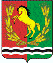 СОВЕТ ДЕПУТАТОВМУНИЦИПАЛЬНОГО ОБРАЗОВАНИЯ СТАРОМУКМЕНЕВСКИЙ СЕЛЬСОВЕТАСЕКЕЕВСКОГО РАЙОНА ОРЕНБУРГСКОЙ  ОБЛАСТИчетвертого созываР Е Ш Е Н И Е 31.03.2023                                                                                                         № 63   Об учреждении муниципального печатного средства массовой информации в муниципальном образовании Старомукменевский сельсовет Асекеевского района Оренбургской областиВ соответствии со статьями 7 и 12 Закона Российской Федерации от 27.12.1991 N 2124-1 «О средствах массовой информации», пунктом 7 части 1 статьи 17 Федерального закона от 06.10.2003 N 131-ФЗ "Об общих принципах организации местного самоуправления в Российской Федерации", Уставом муниципального образования Старомукменевский сельсовет, Совет депутатов РЕШИЛ:1. Учредить муниципальное периодическое печатное издание – газету муниципального образования Старомукменевский сельсовет  Асекеевского района Оренбургской области.2. Утвердить Положение о газете муниципального образования Старомукменевский сельсовет  Асекеевского района Оренбургской области «Вестник» согласно приложению.3. Установить, что Совет депутатов муниципального образования Старомукменевский сельсовет  выполняет функции учредителя, а Администрация муниципального образования Старомукменевский сельсовет  - редакции и издателя газеты муниципального образования Старомукменевский сельсовет  Асекеевского района Оренбургской области «Вестник».4. Главным редактором газеты муниципального образования Старомукменевский сельсовет  Асекеевского района Оренбургской области «Вестник»  является глава муниципального образования Старомукменевский сельсовет.5. Настоящее решение вступает в силу после его обнародования.Председатель Совета депутатовмуниципального образования                                              М.И.МингазовГлава муниципального образованияСтаромукменевский сельсовет                                                          Р.А.КаюмоваПриложениек решению Совета депутатовМО Старомукменевский сельсовет От 31.03.2023 №63ПОЛОЖЕНИЕо газете муниципального образования Старомукменевский сельсовет  Асекеевского района Оренбургской области «Вестник» Общие положения1.1 Газета муниципального образования Старомукменевский сельсовет  Асекеевского района Оренбургской области «Вестник»  (далее по тексту - Газета) является официальным периодическим печатным изданием муниципального образования Старомукменевский сельсовет  Асекеевского района Оренбургской области предназначенным для опубликования муниципальных правовых актов, обсуждения проектов муниципальных правовых актов по вопросам местного значения, доведения до сведения жителей муниципального образования Старомукменевский сельсовет  официальной информации о социально-экономическом и культурном развитии муниципального образования Старомукменевский сельсовет. В газете не может быть опубликована коммерческая информация, а также иная информация, не подлежащая публикации в средствах массовой информации.1.3. Учредителем газеты является Совет депутатов муниципального образования Старомукменевский сельсовет, который располагается по адресу: 461726, Оренбургская обл., Асекеевский р-н, с. Старомукменево, ул. Центральная, д. 64.1.5. Газета не подлежит регистрации в качестве средства массовой информации на основании статьи 12 Закона РФ от 27 декабря 1991 N 2124-1 "О средствах массовой информации.Порядок издания и распространения Газеты2.1. Ответственным за издание и распространение Газеты является Администрация муниципального образования Старомукменевский сельсовет, которая выполняет функции редакции Газеты и решает производственные, имущественные и финансовые вопросы, связанные с производством и выпуском Газеты.2.2. Глава муниципального образования Старомукменевский сельсовет  является главным редактором Газеты и принимает решение о включении материалов в очередной номер печатного издания, утверждает состав и макет очередного номера, подписывает номер в печать.2.3. Информационное наполнение, верстка и печать Газеты осуществляется сотрудниками администрации муниципального образования Старомукменевский сельсовет.2.4. Издание Газеты производится администрацией муниципального образования Старомукменевский сельсовет  на принадлежащем ей компьютерном оборудовании.2.5. Распространителем Газеты является администрация муниципального образования Старомукменевский сельсовет.2.6. Газета издается по мере принятия муниципальных правовых актов муниципального образования Старомукменевский сельсовет, подготовки официальных сообщений и материалов, но не реже одного раза в три месяца. Объем каждого выпуска Газеты определяется исходя из объема размещаемых муниципальных правовых актов, информационных сообщений.2.7. Каждый выпуск Газеты должен содержать следующие сведения:а) наименование (название) издания;б) учредитель (соучредители);в) фамилия, инициалы главного редактора;г) порядковый номер выпуска и дата его выхода в свет;д) тираж;е) пометку "Распространяется бесплатно";ж) адреса редакции, издателя, типографии.2.8. Газета издается в формате А-4, тиражом не менее 10 экземпляров, распространяемых среди жителей муниципального образования Старомукменевский сельсовет  и размещаемых в общедоступных местах. По одному экземпляру направляется в библиотеку муниципального образования, общеобразовательную школу, один экземпляр вывешивается на стенде в администрации муниципального образования Старомукменевский сельсовет. При необходимости, по решению главы муниципального образования Старомукменевский сельсовет  количество выпускаемых экземпляров может быть увеличено. В здании администрации муниципального образования Старомукменевский сельсовет  обеспечивается доступ ко всем выпускам газеты.2.9. Газета распространяется бесплатно на всей территории муниципального образования Старомукменевский сельсовет.2.10. Для распространения информации, содержащейся в Газете, на электронных носителях, она размещается на официальном сайте муниципального образования Старомукменевский сельсовет  в сети Интернет.2.11. Макет первой полосы Газеты приведен в приложении к настоящему Положению.Финансовое обеспечение издания и распространения Газеты3.1. Финансирование издания и распространения Газеты осуществляется за счет средств бюджета муниципального образования Старомукменевский сельсовет.Приложениек Положению о газете муниципального образованияСтаромукменевский сельсовет  Асекеевского районаОренбургской области «Вестник» ВЕСТНИК№___   20___ годаГазета муниципального образования Старомукменевский сельсовет Асекеевского района Оренбургской областиУчредитель: Совет депутатов муниципального образования Старомукменевский сельсовет  Асекеевского района Оренбургской области Тираж: 10 экз. Главный редактор:Каюмова Р.А. Дата выхода в свет: «__»_____ 20 ___ г.Распространяется бесплатноАдрес редакции/ издателя/ типографии: 461726, Оренбургская обл., Асекеевский р-н, с.Старомукменево, ул. Центральная, д. 64